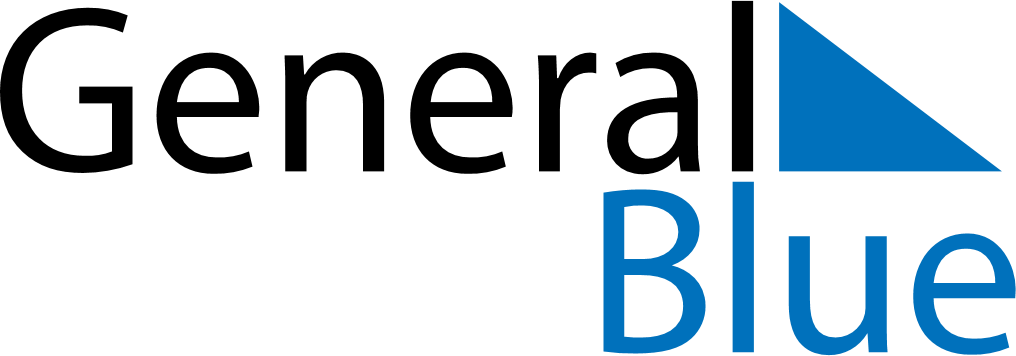 June 2026June 2026June 2026June 2026GuamGuamGuamSundayMondayTuesdayWednesdayThursdayFridayFridaySaturday123455678910111212131415161718191920JuneteenthJuneteenth2122232425262627Father’s Day282930